CAMARA MUNICIPAL DE SANTA BRANCA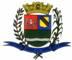 SECRETARIA DE FINANÇAS - CNPJ.01.958.948/0001-17PCA AJUDANTE BRAGA 108 CENTRO SANTA BRANCAData: 01/03/2016 14:25:38Transparência de Gestão Fiscal - LC 131 de 27 de maio 2009 Sistema CECAM (Página: 1 / 2)Relação dos empenhos pagos dia 26 de Fevereiro de 2016N.Processo Empenho	Fornecedor	Descrição do bem/Serviço adquirido	Modalidade	Licitação	Valor01 - PODER LEGISLATIVO01.00.00.00.0.0000.0000 - DESPESA EXTRAORÇAMENTÁRIA 01.00.00.00.0.0000.0000.0.0111000 - GERAL 01.00.00.00.0.0000.0000.0.0111000.5314 - FICHA01.01.00 - CAMARA MUNICIPAL01.01.00 - CAMARA MUNICIPAL 01.01.00.01.000 - Legislativa 01.01.00.01.31 - Ação Legislativa01.01.00.01.31.0001 - MANUTENÇÃO DA CAMARA 01.01.00.01.31.0001.2001 - MANUTENÇÃO DA CAMARA01.01.00.01.31.0001.2001.31901100 - VENCIMENTOS E VANTAGENS FIXAS - PESSOAL CIVIL 01.01.00.01.31.0001.2001.31901100.0111000 - GERAL 01.01.00.01.31.0001.2001.31901100.0111000.1 - FICHA01.01.00.01.31.0001.2001.33903600 - OUTROS SERVIÇOS DE TERCEIROS - PESSOA FÍSICA 01.01.00.01.31.0001.2001.33903600.0111000 - GERAL 01.01.00.01.31.0001.2001.33903600.0111000.4 - FICHA0/0	34/1	257	- SERVIDOR MUNICIPAL	OUTROS/NÃO APLICÁVEL	/0	-120,00CAMARA MUNICIPAL DE SANTA BRANCA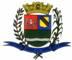 SECRETARIA DE FINANÇAS - CNPJ.01.958.948/0001-17PCA AJUDANTE BRAGA 108 CENTRO SANTA BRANCAData: 01/03/2016 14:25:38Transparência de Gestão Fiscal - LC 131 de 27 de maio 2009 Sistema CECAM (Página: 2 / 2)SANTA BRANCA, 26 de Fevereiro de 2016EVANDRO LUIZ DE MELO SOUSA1SP147248/0-8CHEFE DA COORD FINANCEIRA0/0100011/1179- CAIXA ECONOMICA FEDERAL, refere-se ao recolhimento dos emprestimos bancarios descontado dos servid ores da camara no mes de, refere-se ao recolhimento dos emprestimos bancarios descontado dos servid ores da camara no mes de/01.385,28fevereiro de 2016 em folha de pagamento0/0100015/1229- Banco do Brasil S.A., refere-se aos emprestimos bancarios descontados dos servidores e vereador es em folha de pagamento, refere-se aos emprestimos bancarios descontados dos servidores e vereador es em folha de pagamento/03.949,55no mes de fevereiro de 201601.00.00.00.0.0000.0000.0.0111000.5315 - FICHA01.00.00.00.0.0000.0000.0.0111000.5315 - FICHA01.00.00.00.0.0000.0000.0.0111000.5315 - FICHA01.00.00.00.0.0000.0000.0.0111000.5315 - FICHA0/0100016/1419- RENATA ALMEIDA, Refere -se a pensao judicial alimenticia descontada do Vereadore em folhade pagamento no mes de/0697,89fevereiro de 201601.00.00.00.0.0000.0000.0.0111000.5318 - FICHA01.00.00.00.0.0000.0000.0.0111000.5318 - FICHA01.00.00.00.0.0000.0000.0.0111000.5318 - FICHA01.00.00.00.0.0000.0000.0.0111000.5318 - FICHA0/0100017/1346- FERNANDA PAULA DE ALMEIDA, Refere -se a mensalidade de academia descontada da servidora  em folha depagamento no mes de/095,00fevereiro de 20160/201639/18- FOLHA DE PAGAMENTO DOS SE, FOLHA DE PAGAMENTO REFERÊNCIA 02/2016.OUTROS/NÃO APLICÁVEL23.567,030/201640/18- FOLHA DE PAGAMENTO DOS SE, FOLHA DE PAGAMENTO REFERÊNCIA 02/2016.OUTROS/NÃO APLICÁVEL9.944,350/201642/18- FOLHA DE PAGAMENTO DOS SE, FOLHA DE PAGAMENTO REFERÊNCIA 02/2016.OUTROS/NÃO APLICÁVEL685,290/201643/18- FOLHA DE PAGAMENTO DOS SE, FOLHA DE PAGAMENTO REFERÊNCIA 02/2016.OUTROS/NÃO APLICÁVEL513,970/201641/14- SUBSIDIOS DE VEREADORES, REFERE-SE AO PAGAMENTO DOS SUBI=SIDIOS DE VEREADORES  NO MES DE FEVEREIRO  DEOUTROS/NÃO APLICÁVEL23.671,432016N.Processo EmpenhoN.Processo EmpenhoFornecedorFornecedorDescrição do bem/Serviço adquiridoModalidadeLicitaçãoValor, refere-se ao adiantamento de numerario para a viagem de vereadore a cidad  e de Mogi das Cruzes  naSecretaria da Juventude  conforme autorização0/034/2257- SERVIDOR MUNICIPAL, REFERENTE A BAIXA DE RESPONSABILIDADE DO EMPENHO DE ADIANTAMENTO34/2OUTROS/NÃO APLICÁVEL/048,7001.01.00.01.31.0001.2001.33903900 - OUTROS SERVIÇOS DE TERCEIROS - PESSOA JURÍDICA01.01.00.01.31.0001.2001.33903900 - OUTROS SERVIÇOS DE TERCEIROS - PESSOA JURÍDICA01.01.00.01.31.0001.2001.33903900 - OUTROS SERVIÇOS DE TERCEIROS - PESSOA JURÍDICA01.01.00.01.31.0001.2001.33903900 - OUTROS SERVIÇOS DE TERCEIROS - PESSOA JURÍDICA01.01.00.01.31.0001.2001.33903900 - OUTROS SERVIÇOS DE TERCEIROS - PESSOA JURÍDICA01.01.00.01.31.0001.2001.33903900.0111000 - GERAL01.01.00.01.31.0001.2001.33903900.0111000 - GERAL01.01.00.01.31.0001.2001.33903900.0111000 - GERAL01.01.00.01.31.0001.2001.33903900.0111000 - GERAL01.01.00.01.31.0001.2001.33903900.0111000.5 - FICHA01.01.00.01.31.0001.2001.33903900.0111000.5 - FICHA01.01.00.01.31.0001.2001.33903900.0111000.5 - FICHA01.01.00.01.31.0001.2001.33903900.0111000.5 - FICHA0/010/289- BANDEIRANTE ENERGIA S.A., refere-se ao consumo de energia eletrica do predio da camara municipal  janeiro de 2016DISPENSA DE LICITAÇÃO/0899,510/013/2229- Banco do Brasil S.A., tarifa cobrada diretamente referente a vencimentos no mes de fevereiro de 2016DISPENSA DE LICITAÇÃO/051,000/014/2363- CENTRO DE GESTAO DE MEIOS, refere-se aos serviços de pedagios utilizados pelos veiculos da cmaara no mes de fevereiro de 2016DISPENSA DE LICITAÇÃO/060,00----------------------65.449,00----------------------65.449,00